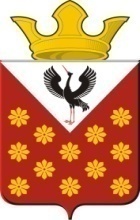 Российская ФедерацияСвердловская областьБайкаловский районПостановлениеглавы Краснополянского сельского поселенияот 15 ноября 2021 года №155Об утверждении Программы профилактики рисков причинения вреда (ущерба) охраняемым законом ценностям при осуществлении муниципального жилищного контроля на территории Краснополянского сельского поселения на 2022 годВ соответствии со статьей 44 Федерального закона от 31 июля 2020 г. № 248-ФЗ «О государственном контроле (надзоре) и муниципальном контроле в Российской Федерации», постановлением Правительства Российской Федерации от 25 июня 2021 г. № 990 «Об утверждении Правил разработки и утверждения контрольными (надзорными) органами программы профилактики рисков причинения вреда (ущерба) охраняемым законом ценностям», руководствуясь Уставом Краснополянского сельского поселения, постановляю:1. Утвердить Программу профилактики рисков причинения вреда (ущерба) охраняемым законом ценностям при осуществлении муниципального жилищного контроля на территории Краснополянского сельского поселения на 2022 год (прилагается).2. Настоящее Постановление вступает в силу с 1 января 2022 года.3. Опубликовать настоящее Постановление в Информационном вестнике Краснополянского сельского поселения и разместить на сайте муниципального образования в сети «Интернет» www.krasnopolyanskoe.ru.4. Контроль за исполнением настоящего Постановления оставляю за собой.И.о. Главы Краснополянского сельского поселения                                               А.Н. СнигирёвПриложениеУтвержденоПостановлением главы Краснополянскогосельского поселенияот 15 ноября 2021г. №155Программа профилактики рисков причинения вреда (ущерба) охраняемым законом ценностям при осуществлении муниципального жилищного контроля на территории Краснополянского сельского поселения на 2022 год1. Настоящая программа профилактики рисков причинения вреда (ущерба) охраняемым законом ценностям при осуществлении муниципального жилищного контроля на территории Краснополянского сельского поселения (далее - Программа), устанавливает порядок проведения профилактических мероприятий, направленных на предупреждение причинения вреда (ущерба) охраняемым законом ценностям, соблюдение которых оценивается в рамках осуществления муниципального жилищного контроля на территории Краснополянского сельского поселения (далее – муниципальный контроль).I. Анализ текущего состояния осуществления муниципального контроля, описание текущего развития профилактической деятельности Администрации Краснополянского сельского поселения, характеристика проблем, на решение которых направлена Программа2. Объектами при осуществлении вида муниципального контроля являются: 1) деятельность, действия (бездействие) по пользованию жилыми помещениями муниципального жилищного фонда;2) деятельность, действия (бездействие) по переводу жилого помещения в нежилое помещение и нежилого помещения в жилое в многоквартирном доме, по осуществлению перепланировки и (или) переустройства помещений в многоквартирном доме;3) деятельность, действия (бездействие) по формированию фондов капитального ремонта;4) деятельность, действия (бездействие) по управлению многоквартирными домами, включающая в себя:- деятельность, действия (бездействие) по оказанию услуг и (или) выполнению работ по содержанию и ремонту общего имущества в многоквартирных домах;- деятельность, действия (бездействие) по предоставлению коммунальных услуг собственникам и пользователям помещений в многоквартирных домах и жилых домов;- деятельность, действия (бездействие) по изменению размера платы за содержание жилого помещения в случае оказания услуг и выполнения работ по управлению, содержанию и ремонту общего имущества в многоквартирном доме ненадлежащего качества и (или) с перерывами, превышающими установленную продолжительность;- деятельность, действия (бездействие) по соблюдению требований энергетической эффективности и оснащенности помещений многоквартирных домов и жилых домов приборами учета используемых энергетических ресурсов;- деятельность, действия (бездействие) по обеспечению доступности для инвалидов помещений в многоквартирных домах;5) деятельность, действия (бездействие) по размещению информации в системе;6) деятельность, действия (бездействие) по предоставлению жилых помещений в наемных домах социального использования.3. Лицами, контролируемыми администрацией Краснополянского сельского поселения Байкаловского муниципального района Свердловской области (далее - контрольный орган), являются граждане и организации, деятельность которых подлежат муниципальному жилищному контролю (далее – контролируемые лица), в том числе:- юридические лица, индивидуальные предприниматели, осуществляющие управление многоквартирными домами, оказывающие услуги и (или) выполняющих работы по содержанию и ремонту общего имущества в многоквартирных домах кроме юридических лиц, индивидуальных предпринимателей, осуществляющих деятельность на основании лицензии на осуществление предпринимательской деятельности по управлению многоквартирными домами на территории Свердловской области;- юридические лица, в том числе ресурсоснабжающие организации, индивидуальные предприниматели, осуществляющие предоставление коммунальных услуг владельцам и (или) пользователям муниципальных жилых помещений в многоквартирных домах и жилых домов;- юридические лица, на имя которых открыты специальные счета для формирования фондов капитального ремонта многоквартирных домов;- граждане, во владении и (или) в пользовании которых находятся помещения муниципального жилищного фонда.4. В муниципальной собственности Краснополянского сельского поселения числится 242 жилых помещения, общая площадь муниципального жилищного фонда составляет 11 839 кв.м. Всего на территории Краснополянского сельского поселения 16 многоквартирных домов, форма управления – непосредственное управление.5. Муниципальный жилищный контроль на территории Краснополянского сельского поселения осуществляется Администрацией Краснополянского сельского поселения Байкаловского муниципального района Свердловской области (далее – контрольный орган, Администрация).От имени контрольного органа муниципальный жилищный контроль осуществляют:1) Глава Краснополянского сельского поселения;2) заместитель главы администрации (по вопросам ЖКХ и местному хозяйству);3) Специалист 1 категории (по имущественным и жилищным отношениям);4) Специалист  1 категории (по Краснополянской территории);5) Специалист  1 категории (по Чурманской территории);6) Специалист  1 категории (по Шадринской территории);7) Специалист 1 категории (по Еланской территории).6. Главной задачей при осуществлении муниципального контроля является переориентация контрольной деятельности на объекты повышенного риска и усиление профилактической работы в отношении всех объектов контроля, обеспечивая приоритет проведения профилактики. II. Цели и задачи реализации Программы7. Целями реализации Программы являются:- предупреждение нарушений обязательных требований в сфере муниципального жилищного контроля;- предотвращение угрозы причинения, либо причинения вреда (ущерба) охраняемым законом ценностям вследствие нарушений обязательных требований;- устранение существующих и потенциальных условий, причин и факторов, способных привести к нарушению обязательных требований и угрозе причинения, либо причинения вреда;- формирование моделей социально ответственного, добросовестного, правового поведения контролируемых лиц;- повышение прозрачности системы контрольно-надзорной деятельности.8. Задачами реализации Программы являются:- оценка возможной угрозы причинения, либо причинения вреда (ущерба) охраняемым законом ценностям, выработка и реализация профилактических мер, способствующих ее снижению;- выявление факторов угрозы причинения, либо причинения вреда (ущерба), причин и условий, способствующих нарушению обязательных требований, определение способов устранения или снижения угрозы;- оценка состояния подконтрольной среды и установление зависимости видов, форм и интенсивности профилактических мероприятий от присвоенных контролируемым лицам категорий риска;- создание условий для изменения ценностного отношения контролируемых лиц к рисковому поведению, формирования позитивной ответственности за свое поведение, поддержания мотивации к добросовестному поведению;- регулярная ревизия обязательных требований и принятие мер к обеспечению реального влияния на подконтрольную сферу комплекса обязательных требований, соблюдение которых составляет предмет муниципального контроля;- формирование единого понимания обязательных требований у всех участников контрольно-надзорной деятельности;- создание и внедрение мер системы позитивной профилактики; повышение уровня правовой грамотности контролируемых лиц, в том числе путем обеспечения доступности информации об обязательных требованиях и необходимых мерах по их исполнению;- снижение издержек контрольно-надзорной деятельности и административной нагрузки на контролируемых лиц.III. Перечень профилактических мероприятий, сроки(периодичность) их проведения9. В соответствии с Положением о муниципальном жилищном контроле на территории Краснополянского сельского поселения, утвержденным Решением Думы Краснополянского сельского поселения от 15.09.2021 №228, проводятся следующие профилактические мероприятия:- информирование;- консультирование;-  объявление предостережения;- профилактический визит.10. Перечень профилактических мероприятий с указанием сроков (периодичности) их проведения, ответственных за их осуществление указаны в таблице.ТаблицаПеречень профилактических мероприятий, сроки (периодичность) их проведенияIV. Показатели результативности и эффективности Программы11. Для оценки результативности и эффективности Программы устанавливаются следующие показатели результативности и эффективности:11.1. Ключевые показатели в сфере муниципального жилищного контроля в  Краснополянском сельском поселении и их целевые значения:11.2. Индикативные показатели в сфере муниципального жилищного контроля в Краснополянском сельском поселении.1) количество обращений граждан и организаций о нарушении обязательных требований, поступивших в орган муниципального контроля (единица);2) количество проведенных органом муниципального контроля внеплановых контрольных мероприятий (единица);3) количество принятых органами прокуратуры решений о согласовании проведения органом муниципального контроля внепланового контрольного мероприятия (единица);4) количество выявленных органом муниципального контроля нарушений обязательных требований (единица);5) количество устраненных нарушений обязательных требований (единица);6) количество поступивших возражений в отношении акта контрольного мероприятия (единица);7) количество выданных органом муниципального контроля предписаний об устранении нарушений обязательных требований (единица).№Вид мероприятияФорма мероприятияОтветственное должностное лицоСроки (периодичность) их проведения1.ИнформированиеИнформирование осуществляется посредством размещения соответствующих сведений на официальном сайте контрольного органа, в средствах массовой информации, через личные кабинеты контролируемых лиц в государственных информационных системах (при их наличии) и в иных формахСпециалисты администрации, осуществляющие муниципальный контрольПо мере необходимости в течение 2022 года2.Объявление предостережения Предостережение о недопустимости нарушения обязательных требований объявляется контролируемому лицу в случае наличия у администрации сведений о готовящихся нарушениях обязательных требований и (или) в случае отсутствия подтверждения данных о том, что нарушение обязательных требований причинило вред (ущерб) охраняемым законом ценностям либо создало угрозу причинения вреда (ущерба) охраняемым законом ценностямСпециалисты администрации, осуществляющие муниципальный контрольВ течение 2022 года (при наличии оснований)3.КонсультированиеПроведение должностными лицами администрации консультаций по вопросам муниципального жилищного контроля. Консультирование осуществляется посредствам личного обращения, телефонной связи, электронной почты, видео-конференц-связи, при получении письменного запроса - в письменной форме в порядке, установленном Федеральным законом «О порядке рассмотрения обращения граждан Российской Федерации», а также в ходе проведения профилактического мероприятия, контрольного (надзорного) мероприятия.Специалисты администрации, осуществляющие муниципальный контрольВ течение года (при наличии оснований)4.Профилактический визитПрофилактический визит проводится в форме профилактической беседы по месту осуществления деятельности контролируемого лица либо путем использования видео-конференц-связи. В ходе профилактического визита контролируемое лицо информируется об обязательных требованиях, предъявляемых к объектам контроля.Специалисты администрации, осуществляющие муниципальный контрольПрофилактические визиты подлежат проведению в течение года (при наличии оснований).Ключевые показателиЦелевые значения(%)Доля устраненных нарушений обязательных требований от числа выявленных нарушений обязательных требований70-80Доля обоснованных жалоб на действия (бездействие) контрольного органа и (или) его должностных лиц при проведении контрольных мероприятий от общего количества поступивших жалоб0Доля решений, принятых по результатам контрольных мероприятий, отмененных контрольным органом и (или) судом, от общего количества решений0